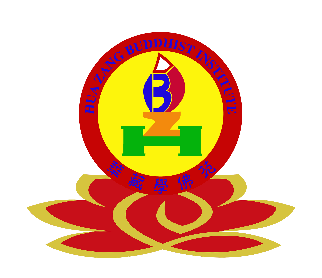           為恭祝 南無阿彌陀佛佛誕，美國洛杉磯華藏學佛苑將於2016年12月18日(星期日)上午10點，在華藏學佛苑城區部大殿啟建《阿彌陀佛聖誕法會》。法會為眾生祈福增慧，消災免難，並祝禱世界和平，國泰民安。歡迎十方善信，踴躍參與，共霑法益！      NO.                                 消災祈福祿位登記表            （請以正楷填寫）    聯絡人姓名（中文）: _____________________ （英文）: ____________________________                                                      電話： __________________________   地址:   _____________________________________                                                                                                                     電子郵箱: _________________________________________                                                                                                          ∗表格填妥後請於12月15日前電郵至  md.hzbi@gmail.com     或傳真至(626) 698-6765     或郵寄至  HZBI     2739 Stingle Ave. Rosemead，CA 91770∗支票抬頭請寫： HUA ZANG BUDDHIST INSTITUTE姓名      隨喜功德金姓名       隨喜功德金